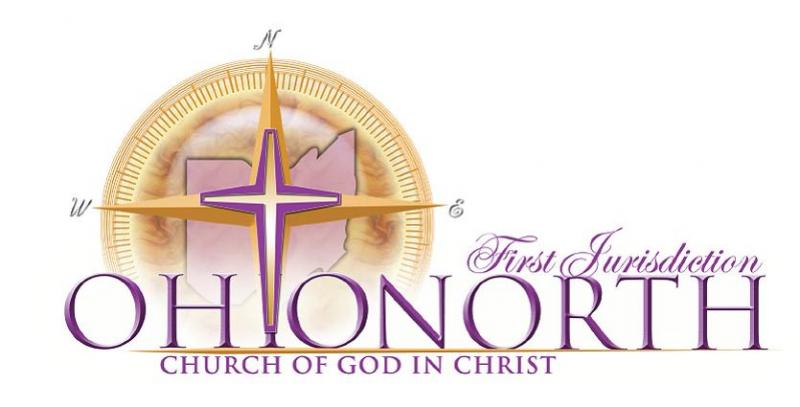 Ordination SyllabusClass of 2019www.ohionorthcogic.org/ohionorthcogicordination@gmail.comThe Scriptural Basis for Ordination“For this cause left I thee in Crete, that thou shouldest set in order the things that are wanting, and ordain elders in every city, as I had appointed thee: If any be blameless, the husband of one wife, having faithful children not accused of riot or unruly. For a bishop must be blameless, as the steward of God; not selfwilled, not soon angry, not given to wine, no striker, not given to filthy lucre;  But a lover of hospitality, a lover of good men, sober, just, holy, temperate; Holding fast the faithful word as he hath been taught, that he may be able by sound doctrine both to exhort and to convince the gainsayers.” - Titus 1:5-9The Mission of the BoardTo further cultivate relevant, effective, disciplers, through a standardized process of training, and assessment, that establishes and presents a collegial brotherhood of ready candidates to the Bishop for ordination.The Application ProcessObtain Pastoral Letter of Recommendation on official church letterheadComplete the COGIC Credential Request FormComplete the COGIC Screening ApplicationComplete the Online COGIC Sexual Misconduct Training ($15 fee) (save certificate as .pdf)Complete BCI Background Check via (Cornerstone Company)$200 fee Money OrderMandatory attendance Ordination Orientation (recommended with Pastor)**Please Scan and save all forms as PDF**2018 Important DatesFebruary 2rd, 2019 – Orientation @ Generation Church (365 East 156th St. Cleveland, Ohio 44110) 11amMarch 28th, 2019 –  Sessions I and II @ Worker’s Meeting (Cleveland, Ohio) 9am-2pmMay 19th, 2019 – Session III and IV @ Generation Church (Cleveland, Ohio) 9am-2pmJuly 24th, 2019 – Written Examination @ Holy Convocation (Columbus, Ohio) 10am-untillJuly 25th, 2019 – Project Presentation and Interview @ Holy Convocation (Columbus, Ohio) 9am-untillAugust 17th, 2019 @ 12 Noon– Ordination Service (Columbus, Ohio) *Class A Vestments RequiredRequired Free Texts (PDF’s available)Church of God in Christ Theology and Doctrine Student Book (downloadable from website)Church of God in Christ: Standardized Ordination Curriculum (downloadable from website)Church of God in Christ: Official Manual (downloadable from web)Required TextsChristian Theology by John H. Sailhamer 0310500419Bishop C. H. Mason and the Roots of the Church of God in Christ by Ithiel Clemmons 978-1562294519Church of God in Christ: Official ManualUnderstanding Bible Doctrine as Taught in the Church of God in Christ (RARE)Communication and Technology RequirementsAll Communiques will be distributed via GroupMe Group Texting App.Candidates must be able to Word Process, Access Internet and email, and have texting capabilities.Class Session AttendanceIs for enrichment, encouragement, and enlightenment.  Attendees will receive extra credit points toward their grade.Module Assignments SubmissionEvery Completed Module Document file need to saved as (LastName-ModuleNumber-Date) for example (Curtain-Module2-010419)and emailed to ohionorthcogicordination@gmail.com by the due dateFinal Ministry Project Declaration of Project – Due May 24thA statement declaring the general purpose of the ministry and the social ill that it addresses.Pastor Presentation – To be made before July 25th 	Present your Ministry Project to your Pastor, make final adjustments.	Have Pastor Sign and Date your Project Signifying that it was presented to him.Presentation of Project – July 25th 	Presentation is to be made with use of technology (PowerPoint, Video, audio)Hardcopies of Presentations are to be made for Bishop Cook and the interviewing Ordination Board Members. StepsDiscuss with your Pastor regarding the social ill that the LORD has called you to address, and how that aligns with the vision of the ministry.Address a “social ill” within your community. Mis-education in schoolsMass IncarcerationEugenics through AbortionGang/Gun-ViolenceHuman TraffickingMedia Influence/accepted mediocrityLGBTQ LifestylePornographyFinances and InvestmentsGenocideChemical Dependency (Drugs, Alcohol, and Tobacco)BullyingObesity and Health AwarenessSocio-Economic OppressionHunger and HomelessnessCapitalismDomestic ViolenceResearch- Read research articles, books, call local politicians, view a documentary or film, etc. to broaden your insight on the issues at hand.Write a short 5 paragraph essay - explaining WHY there is a need for your ministry, and HOW that ministry would function with references to research.	Paragraph One – Introduction, statement of thesis and 3 reasons why your thesis is true.	Paragraph Two – Discussion of Reason #1	Paragraph Three – Discussion of Reason #2	Paragraph Four – Discussion of Reason #3	Paragraph Five – Restatement of thesis, reasons, and the conclusion that has been made.Create a Ministry Plan – Plan the launching of a ministry (using the electronic template on the website)Present Ministry Plan– Present Plan to the Pastor and the board.  Use technology, presentations slides, and handouts in the presentations. PRESENTATIONS WILL BE SUBMITTED TO BISHOP COOK.Written Examination – Will be based on the “75 Questions”Board Interview – Length of the interview may varyDress Code – Black Pants, Black Shoes, Black Tie, White Shirt.Hardcopy of Bible, Bottled WaterOrdination Recommendations to the Bishop from ONFJ Ordination BoardBoard Recommendations will be determined by the following componentsCompleted Modules – minimum of 70% of modules completed. Written Examination – minimum score of 70% required for recommendation.Ministry Project Presentation – Average Rating of “Proficient” or better on Scoring RubricBoard Interview – Unanimous Recommendation of the Board – *The ONFJ Board reserves the right recommend or decline to recommend candidates based on a collective discretion of the results of the Modules, Examination, Presentation, and/or the Interview.Board Contact InformationPastor Terrance M. Curtain Jr., Chairman - 216-534-0083Pastor Samuel Canty, Secretary – 513-259-6082Superintendent Ross Johnson – 330-507-9701Elder Willie Templeton Jr. – 937-361-9492Elder David Reliford – 330-327-0619ModulePages in textbook75 Questions / Bis. Mason & the roots of the COGICPacingDue DateModule #175 Questions1-2075 Questions 1-28 Read and Outline - About the Founders2/11Module #275 Questions21-4075 Questions 29-45Read and Outline: The Formative Years2/25Module #375 Questions41-7275 Questions 46-58Read and Outline: The Roots of the Azusa Street Revival - A New Spirituality3/4Module #475 Questions73-8175 Questions 59-66Read and Outline: The Holy Convocation – Moving into the City3/11Module #575 Questions101-12375 Questions 67-75Read and Outline: Mothers Roberson and Coffey – Pioneers of Women’s Work3/18ModulePages in textbookCOGIC Theology and DoctrinePacingDue DateModule #6COGIC Theology and Doctrine5-24Read Unit 1, Unit 2, and Unit 3Create Document: Define Key Terms, Answer discussion Questions, Read Sailhamer Assigned ReadingWagner-Houts Spiritual Gifts Assessment3/25Module #7COGIC Theology and Doctrine24-39Read Unit 4, Unit 5, and Unit 6Create Document: Define Key Terms, Answer discussion Questions, Read Sailhamer Assigned Reading4/1Module #8COGIC Theology and Doctrine40-71Read Unit 7, Unit 8, Unit 9, and Unit 10Create Document: Define Key Terms, Answer discussion Questions, Read Sailhamer Assigned Reading4/8ModulePages in textbookOrdination Standardized CurriculumModule #9Overview & Ordained ElderStatement of Faith4-53Glossary- Define all bolded and key termsStatement of Faith T-Chart – Prepare a document containing a “T” chart that compares another denomination’s affirmations to those made in our Statement of Faith.4/15Module #10Old Testament54-71Glossary- Define all bolded and key termsOT People Profile - Research an ancient culture or people mentioned in the OT, and create a profile sheet containing the following information: Name, Names of people, Bible Passage, Geographic Location, Language, Religious practices, Times of existence, other interesting facts. (template on website)4/22Module #11New Testament72-84Glossary- Define all bolded and key termsNT Genre Chart – Make a chart that: describes the differences in NT genres, and categorizes the NT books.5 paragraph Essay (pg. 84) – Choose a question to respond to4/29Module #12Church History Theological Knowledge85-120Glossary- Define all bolded and key termsShort Essay Questions (3-5 sentences) -  Page 100/1-25/6Module #14The Polity  The Ordination121-155Glossary- Define all bolded and key termsCOGIC Flow Chart – create a COGIC Organizational Flow Chart8 L’s Chart #2-  Complete an 8 L’s exegetical chart5/13Module #15Preaching Course156-167Glossary- Define all bolded and key terms8 L’s Chart #1-  Complete an 8 L’s exegetical chartWrite a Sermon – using the exegesis from the 8 L’s chart.5/20Module #16Spiritual FormationPractical CounselingWomen in Ministry168-215Glossary- Define all bolded and key terms5/27